DEPARTMENT OF ELECTRONICS & INSTRUMENTATION ENGINEERINGCOLLEGE OF ENGINEERING AND TECHNOLOGY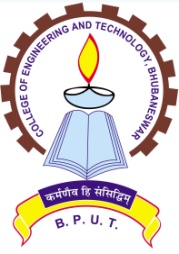 (A constituent college of BijuPatnaik University of Technology, Odisha)Techno Campus, Ghatikia, P.O.-Mahalaxmivihar, Bhubaneswar -751029Phone: 0674-2386075 Fax: 0674-2386182____________________________________________________________________________________No. 484/IEE					Dated:   23.02.2021Quotation Call NoticeSealed quotations are invited from registered Firms/Authorized Dealers/Distributors/ Traders having valid GSTIN, PAN for Supply & fixing of aluminum sliding windows in Instrumentation & Electronics Engineering Department of College of Engineering and Technology, Techno-campus, Ghatikia, Mahalaxmi vihar, Bhubaneswar as per the specifications given below:Terms and Conditions.The participating firm can visit the site and discuss any concerns within 7 days of this notification.The rate Quoted should be inclusive of all packing & delivery charges.The rate Quoted must be firm and the offers made must remain for acceptance.Delivery of materials and installation of the same in Civil Engineering Department of CET should be made within period of 15 days from the date of acceptance of the purchase order.It will be the responsibility of firm to provide necessary spares/consumables which may be required during the installation at their own cost.The firm should not be black listed during last three financial years.The Comprehensive warranty period must be specified.A suitable penalty amount will be imposed if the items supplied, fitted and commissioned are not fully completed within the stipulated time.The intenders are required to submit the offer enclosing up to-date GSTIN, PAN along with authorized license with their quotations. The registered contractors should write “Quotations for supply & fixing of aluminum sliding windows in Electronics & Instrumentation Engineering Department” in bold letters on covered envelops. The intenders should quote price including GST and any other taxes, mentioning the same separately. The work will be allotted on turn-key basis. The last date for submission of quotations is 08.03.2021, 4 p.m. and it will be opened on next day at 03.00 PM. The quotations should be addressed to the Principal, College of Engineering and Technology, Techno Campus, P.O. Mahalaxmi vihar, Bhubaneswar- 751029 by Speed post/ Registered post only. No hand delivery/ Courier are accepted. The quotations will not be received after scheduled date and time. The authority reserves the right to reject any or all quotations without assigning any reason thereof.    								Sd-Head of DepartmentSl.Particulars of itemQuantity1.Fixing of Aluminum sliding: thickness-16 gauge, company-(Hindalco/SS/Alum) windows with glass:5mm thickness including dismantling and disposal of existing window frame. 430 Sqft. (Approx.)